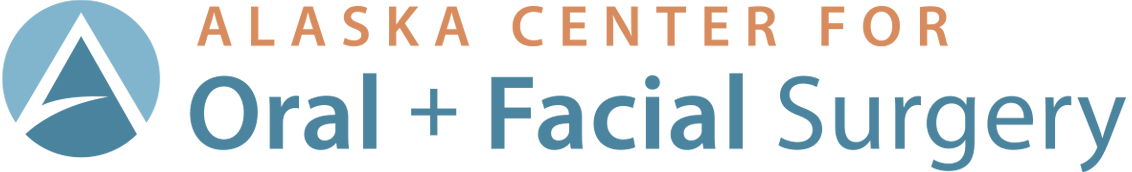 Call (907) 222-5052 if you have problems or questions.Before IV Anesthesia:The patient may not have anything to eat or drink (including water) for 8 hours prior to the appointment.No smoking for at least 12 hours before surgery. Please cut down or stop smoking as soon as possible prior to the day of surgery.A responsible adult must accompany the patient to the office, remain in the office during the procedure, and drive the patient home. Someone should stay with the patient for several hours after the surgery to assist as required.The patient should not drive a vehicle or operate any machinery for 24 hours following the anesthesia experience.Please wear loose fitting clothing with sleeves that can be rolled up past the elbow and low-heeled shoes.Contact lenses, jewelry, and dentures must be removed at the time of surgery.Do not wear lipstick, excessive makeup, or nail polish on the day of surgery.If the patient has an illness such as a cold, sore throat, stomach or bowel upset, please notify the office prior to the surgery.If you take routine oral medications, please check with the doctor prior to your surgical date for instructions. In most circumstances, your medication should be continued the day of your surgical procedure. Please do not alter your normal medication schedule unless Dr. Nordstrom instructs you to do so.The removal of impacted teeth is a serious surgical procedure. Appropriate post-operative care is very important to minimize complications and speed your recovery. Unnecessary pain and the complications of infection and swelling can be minimized if the instructions are followed carefully.